Contact InformationAvailabilityDuring which hours are you available for volunteer assignments?InterestsTell us in which areas you are interested in volunteeringSpecial Skills or QualificationsSummarize special skills and qualifications you have acquired from employment, previous volunteer work, or through other activities, including hobbies or sports.Previous Volunteer ExperienceSummarize your previous volunteer experience.Volunteer/Internship RequirementAre you required to volunteer? If yes, indicate how many hours and the deadline. Do you need a certificate indicating your volunteer work with us? If yes, please provide all necessary details.ReferencesPerson to Notify in Case of EmergencyAgreement and SignatureBy submitting this application, I affirm that the facts set forth in it are true and complete. I understand that if I am accepted as a volunteer, any false statements, omissions, or other misrepresentations made by me on this application may result in my immediate dismissal or any other adverse action.Equal Opportunity PolicyIRES provides equal opportunities without regard to race, color, religion, national origin, gender, sexual preference, age, or disability.Thank you for completing this application form and for your interest in volunteering with us.Idea Research and Educational Services, LLCVolunteer Application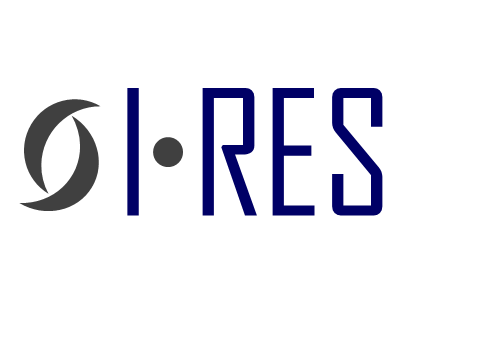 NameStreet AddressCity ST ZIP CodeHome PhoneWork PhoneE-Mail AddressWeekday morningsWeekend morningsWeekday afternoonsWeekend afternoonsWeekday eveningsWeekend eveningsTutoringMentoringCampsAdvertisementSocial MediaGeneral BackgroundHave you ever volunteered for IRES before?Have you ever been convicted of a felony?Have you had any criminal convictions for child abuse or sex-related crimes?NameEmailPhone Type of reference (Family/Personal/Professional)NameEmailPhone Type of reference (Family/Personal/Professional)NameStreet AddressCity ST ZIP CodeHome PhoneWork PhoneE-Mail AddressName (printed)SignatureDateParent Name (if under 18)Parent SignatureDate